Publicado en España el 02/12/2022 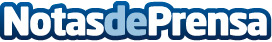 Milbby organiza un Experience Day un día con actividades navideñas para toda la familiaEl próximo sábado 10 de diciembre, la cadena de tiendas más creativa de España celebra la gran fiesta navideña, con actividades relacionadas con las manualidades y las Bellas Artes para todos los públicosDatos de contacto:Laura Rodriguez+34659835543Nota de prensa publicada en: https://www.notasdeprensa.es/milbby-organiza-un-experience-day-un-dia-con Categorias: Nacional Artes Visuales Sociedad Entretenimiento Eventos Ocio para niños http://www.notasdeprensa.es